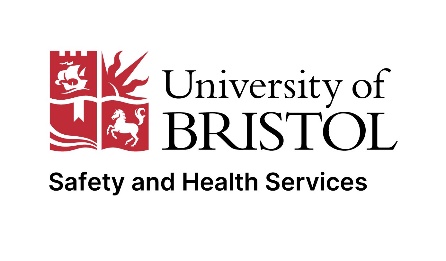 Contents1.	Introduction	12.	Definition and symptoms of stress	13.	Flow diagram for line manager’s action	34.	Individual work-related stress risk assessment and action plan template	4IntroductionWhere a member of staff indicates that they may be experiencing work-related stress or following a period of absence due to work-related stress, an individual stress risk assessment can be undertaken. Line managers can use the individual risk assessment template outlined below as a guide to structuring their discussions with their members of staff. The template is simply a guide of suggested questions that can be used to identify concerns. The template is formulated around the six workplace work-related stressors (as specified in the Health and Safety Executive’s management standard for work-related stress) and has space for additional questions to be added that might be useful or more appropriate to an individual’s circumstances. Any meeting to carry out an individual work-related stress risk assessment should be arranged by the line manager and involve the staff member and their representative if appropriate. Advice on this should be obtained through the HR manager. Line managers should schedule regular follow-up meetings with the staff member following the completion of an individual assessment to monitor and discuss any support mechanisms that were put into practice. The flow diagram below outlines the procedure for both members of staff that have indicated that they are experiencing work-related stress symptoms or where the line manager has identified issues and for those individuals whose long-term sick leave has been attributed to work-related stress. Line managers are advised to seek advice from their HR Manager who will be able to provide further guidance.Definition and symptoms of stressWork related stress is distinct from reasonable pressure and challenges at work. In the context of the workplace the Health and Safety Executive defines work-related stress as:“…the adverse reaction people have to excessive pressure or other types of demand placed on them.” There is a clear distinction between pressure, and work-related stress, which can occur when this pressure becomes excessive and exceeds the person’s capacity and capability to cope. The stage at which excessive pressure leads to work-related stress will vary between individuals as each person has different tolerance levels. Also, people will be affected by non-work related issues which may lead them to react to work pressures adversely.Signs of stress in individualsIf a member of a team is suffering from some of the following symptoms it may indicate that they are feeling the effects of stress. Emotional symptoms:negative or depressive feelingdisappointment with yourselfincreased emotional reactions - more tearful or sensitive or aggressiveloneliness, withdrawnloss of motivation commitment and confidencemood swings (not behavioural).Mental:confusion, indecisiondifficulty concentratingpoor memory.Changes from your normal behaviour:changes in eating habitsincreased smoking, drinking or drug taking 'to cope'mood swings effecting your behaviourchanges in sleep patternstwitchy, nervous behaviourchanges in attendance such as arriving later or taking more time off.Please note these are indicators of behaviour of those experiencing stress. They may also be indicative of other conditions. Signs of stress in a group:disputes and disaffection within the groupincrease in staff turnoverincrease in complaints and grievancesincreased sickness absenceincreased reports of stressdifficulty in attracting new staffpoor performancecustomer dissatisfaction or complaints.It is not up to the line manager to diagnose work-related stress. If you are concerned about a person, recommend they see their GP. The member of staff and manager are simply required to recognise that behaviours have changed, be aware that something is wrong and take prompt action. Take care not to over react to small changes in behaviour – action is needed when these behavioural changes continue. Use the symptoms above (both individual and group) as clues.Flow diagram for line manager’s action Individual work-related stress risk assessment and action plan template        	Factors outside work This list of questions has mainly focused on factors at work. However, there may be factors outside work, for example in your family life, which may have contributed to or added to the pressures at work. These may have made it harder to cope with demands at work that you would normally be able to cope with. You may want to share these issues with your line manager – they may be able to help at work. If you do not feel happy telling your manager about these things, is there anyone else you can speak to such as your HR manager?  Individual member of staff indicates that they are experiencing work-related stress or line manager identifies concerns or individual has short term sickness absence (<3 weeks) attributed to work-related stressIndividual member of staff off on long term sick leave due to work-related stressSeek advice from HR manager Seek advice from HR managerArrange meeting with individual (and representative if appropriate) to complete individual work-related stress risk assessmentPossible home visit to complete individual work-related stress risk assessmentDevelop and implement agreed action planReview action plan within agreed timescales, amend as necessaryTraining courses / Coaching sessionsInput from University support mechanismsPossible referral to the University Occupational Health Service. Attach completed Individual risk assessment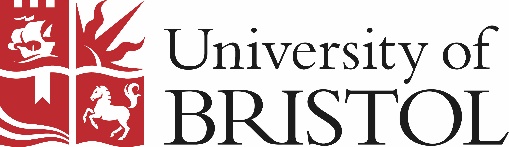 University Of BristolIndividual work-related stress risk assessment University Of BristolIndividual work-related stress risk assessment School/Section:                                                 Individual:Risk assessment completed by:                     Date: School/Section:                                                 Individual:Risk assessment completed by:                     Date: Individual Symptoms and Sickness Patterns (if appropriate e.g. changes in sleeping patterns, feeling more anxious than normal, feeling low and/or uptight and any physical symptoms)Potential work-related stressors identified                    Individual ConcernsManagers CommentsDemandsWhat causes the individual to feel under unnecessary pressure?Are priorities clarified? Reflect on JD, if too generic ask individual to map out key aspects of the roleHave deadlines been realistic and agreed?Does the individual have appropriate skills and knowledge to undertake the tasks?Does the individual have sufficient resources?Does the individual feel that the work is boring or repetitive?Is the individual able to take sufficient breaks?Has the individual had to work very intensively?ControlIs there clarity of who does what in the team?Has the manager provided enough guidance and support?Is there opportunity to develop skills?Does the individual feel they need more control over working patterns or the way that they carry out tasks?SupportIs the level of communication appropriate with the manager, one-to-one meetings etc?Does the individual feel they are given supportive feedback on their work?Does the individual feel further team support would be helpful?Are there any external pressures that further support can be offered?Is there further training and development that the individual requires?RelationshipsAre there any issues or tensions with the team including any unacceptable workplace behaviours?Is a supportive team atmosphere and are dynamics between the team are good?Is the individual aware of the University support mechanisms available, Staff Counselling Service, Staff Mediation, Dignity at Work Advisors, the Occupational Health Service?RoleDoes the individual believe that they have been properly inducted into the role?Does the individual understand the key aspects of their role?Is there a clear reporting structure?Are the standards expected of individuals clearly outlined?Are there demands placed upon the individual that are not in line with the role?Are the goals and objectives clear for the team?ChangeHas the individual has been given opportunity to comment on change?Does the individual feel that they have been fully supported through change?Has the individual been supported through change by the team?Does the individual feel that further information or support is required and aware of support mechanisms?Other stressorsDoes the individual have other issues that might be affecting their work?Action Plan Action Plan Action Plan Action Plan Action Plan Ref NoAgreed actionsBy WhomBy WhenReview date or completedDateSignature individualSignature line manager